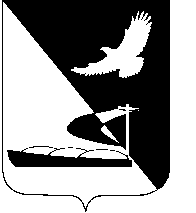 АДМИНИСТРАЦИЯ МУНИЦИПАЛЬНОГО ОБРАЗОВАНИЯ«АХТУБИНСКИЙ РАЙОН»ПОСТАНОВЛЕНИЕ14.04.2017          						                                         № 194О внесении изменений в состав рабочей группы по выявлению недоимки арендной платы за имущество и земельные участки МО «Ахтубинский район», утвержденный постановлением администрации МО «Ахтубинский район» от 27.05.2015 № 697 	В целях исполнения Земельного кодекса Российской Федерации и в связи с проведёнными организационно-штатными мероприятиями, администрация МО «Ахтубинский район»	ПОСТАНОВЛЯЕТ:	1. Внести следующие изменения в состав рабочей группы по выявлению недоимки арендной  платы за имущество и земельные участки  МО «Ахтубинский район», утвержденный постановлением администрации МО «Ахтубинский район» от 27.05.2015 № 697:	- слова «Ромахова З.Ф. - главный специалист комитета имущественных и земельных отношений администрации МО «Ахтубинский район» заменить словами «Душатова Л.С. - главный специалист комитета имущественных и земельных отношений администрации МО «Ахтубинский район»».	2. Отделу информатизации и компьютерного обслуживания администрации МО «Ахтубинский район» (Короткий В.В.) обеспечить размещение настоящего постановления в сети Интернет на официальном сайте администрации МО «Ахтубинский район» в разделе «Документы» подразделе «Документы Администрации» подразделе «Официальные документы».	3. Отделу контроля и обработки информации администрации                    МО «Ахтубинский район» (Свиридова Л.В.) представить информацию в газету «Ахтубинская правда» о размещении настоящего постановления в сети Интернет на официальном сайте администрации МО «Ахтубинский район» в разделе «Документы» подразделе «Документы Администрации» подразделе «Официальные документы».И.о. главы администрации                                                           Ю.И. Привалова